Publicado en Berlin, Alemania  el 25/02/2020 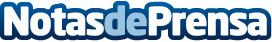 Neutrino Energy: el comienzo de la Energía De NeutrinosPara resolver problemas climáticos y permitir que la humanidad vuelva a soñar, el director ejecutivo Holger Thorsten Schubart y el resto del equipo internacional del Neutrino Energy Group están desarrollando la última generación de dispositivos de energía de neutrinos. En el mundo de la ciencia y de la ingeniería, siempre es una buena idea barajar estimaciones conservadoras, pero Schubart asegura con firmeza que los teléfonos inteligentes y los dispositivos alimentados con neutrinos serán una realidadDatos de contacto:Neutrino Energy Group +49 30 20924013Nota de prensa publicada en: https://www.notasdeprensa.es/neutrino-energy-el-comienzo-de-la-energia-de Categorias: Internacional E-Commerce Otros Servicios Innovación Tecnológica Sector Energético http://www.notasdeprensa.es